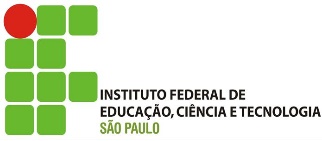 FORMULÁRIO DE APRESENTAÇÃO DE PROPOSTA (FAP)(ESTE DOCUMENTO PODERÁ SER PREENCHIDO À MÃO DOS ITENS 3 A 5)FORMULÁRIO DE APRESENTAÇÃO DE PROPOSTA (FAP)(ESTE DOCUMENTO PODERÁ SER PREENCHIDO À MÃO DOS ITENS 3 A 5)FORMULÁRIO DE APRESENTAÇÃO DE PROPOSTA (FAP)(ESTE DOCUMENTO PODERÁ SER PREENCHIDO À MÃO DOS ITENS 3 A 5)FORMULÁRIO DE APRESENTAÇÃO DE PROPOSTA (FAP)(ESTE DOCUMENTO PODERÁ SER PREENCHIDO À MÃO DOS ITENS 3 A 5)1. TÍTULO DO PROJETO1. TÍTULO DO PROJETO1. TÍTULO DO PROJETO1. TÍTULO DO PROJETO1. TÍTULO DO PROJETO2. COORDENADOR DO PROJETO2. COORDENADOR DO PROJETO2. COORDENADOR DO PROJETO2. COORDENADOR DO PROJETO2. COORDENADOR DO PROJETONOME COMPLETO: NOME COMPLETO: NOME COMPLETO: NOME COMPLETO: NOME COMPLETO: CÂMPUS: CÂMPUS: CÂMPUS: TITULAÇÃO: TITULAÇÃO: TELEFONE: TELEFONE: TELEFONE: E-MAIL: E-MAIL: CARGO: CARGO: CARGO: LATTES: LATTES: 3. PERÍODO DE VIGÊNCIA PROPOSTO3. PERÍODO DE VIGÊNCIA PROPOSTO3. PERÍODO DE VIGÊNCIA PROPOSTO3. PERÍODO DE VIGÊNCIA PROPOSTO3. PERÍODO DE VIGÊNCIA PROPOSTODE          DE                                  DE                      A           DE                                  DE                      (      meses)DE          DE                                  DE                      A           DE                                  DE                      (      meses)DE          DE                                  DE                      A           DE                                  DE                      (      meses)DE          DE                                  DE                      A           DE                                  DE                      (      meses)DE          DE                                  DE                      A           DE                                  DE                      (      meses)4. CLASSIFICAÇÃO DO PROJETO (marcar mais de um se for o caso)4. CLASSIFICAÇÃO DO PROJETO (marcar mais de um se for o caso)4. CLASSIFICAÇÃO DO PROJETO (marcar mais de um se for o caso)4. CLASSIFICAÇÃO DO PROJETO (marcar mais de um se for o caso)4. CLASSIFICAÇÃO DO PROJETO (marcar mais de um se for o caso) Institucional Intracâmpus Institucional Intracâmpus Institucional Intracâmpus Interinstitucional Intracâmpus Interinstitucional Intracâmpus Institucional Intercâmpus Institucional Intercâmpus Institucional Intercâmpus Interinstitucional Intercâmpus Interinstitucional Intercâmpus Órgão Oficial de apoio à pesquisa Órgão Oficial de apoio à pesquisa   ___________________________________________   ___________________________________________   ___________________________________________5. DADOS DOS CONTATOS DOS PARCEIROS INTERINSTITUCIONAIS5. DADOS DOS CONTATOS DOS PARCEIROS INTERINSTITUCIONAIS5. DADOS DOS CONTATOS DOS PARCEIROS INTERINSTITUCIONAIS5. DADOS DOS CONTATOS DOS PARCEIROS INTERINSTITUCIONAIS5. DADOS DOS CONTATOS DOS PARCEIROS INTERINSTITUCIONAISNOME 1: NOME 1: NOME 1: NOME 1: E-MAIL: INSTITUIÇÃO/SETOR: INSTITUIÇÃO/SETOR: INSTITUIÇÃO/SETOR: INSTITUIÇÃO/SETOR: INSTITUIÇÃO/SETOR: ENDEREÇO: ENDEREÇO: ENDEREÇO: ENDEREÇO: TELEFONE: NOME 2: NOME 2: NOME 2: NOME 2: E-MAIL: INSTITUIÇÃO/SETOR: INSTITUIÇÃO/SETOR: INSTITUIÇÃO/SETOR: INSTITUIÇÃO/SETOR: INSTITUIÇÃO/SETOR: ENDEREÇO: ENDEREÇO: ENDEREÇO: ENDEREÇO: TELEFONE: NOME 3: NOME 3: NOME 3: NOME 3: E-MAIL: INSTITUIÇÃO/SETOR: INSTITUIÇÃO/SETOR: INSTITUIÇÃO/SETOR: INSTITUIÇÃO/SETOR: INSTITUIÇÃO/SETOR: ENDEREÇO: ENDEREÇO: ENDEREÇO: ENDEREÇO: TELEFONE: 6. JUSTIFICATIVA E CRITÉRIO DE ESCOLHA DA FUNDAÇÃO (quando for necessária a utilização de Fundação de Apoio)6. JUSTIFICATIVA E CRITÉRIO DE ESCOLHA DA FUNDAÇÃO (quando for necessária a utilização de Fundação de Apoio)6. JUSTIFICATIVA E CRITÉRIO DE ESCOLHA DA FUNDAÇÃO (quando for necessária a utilização de Fundação de Apoio)6. JUSTIFICATIVA E CRITÉRIO DE ESCOLHA DA FUNDAÇÃO (quando for necessária a utilização de Fundação de Apoio)6. JUSTIFICATIVA E CRITÉRIO DE ESCOLHA DA FUNDAÇÃO (quando for necessária a utilização de Fundação de Apoio)JUSTIFICATIVA: ex: A Fundação de Apoio é necessário devido à inviabilidade de execução do plano de trabalho caso o valor seja recolhido por GRU (ou apontar não ser necessário o uso de Fundação) JUSTIFICATIVA: ex: A Fundação de Apoio é necessário devido à inviabilidade de execução do plano de trabalho caso o valor seja recolhido por GRU (ou apontar não ser necessário o uso de Fundação) JUSTIFICATIVA: ex: A Fundação de Apoio é necessário devido à inviabilidade de execução do plano de trabalho caso o valor seja recolhido por GRU (ou apontar não ser necessário o uso de Fundação) JUSTIFICATIVA: ex: A Fundação de Apoio é necessário devido à inviabilidade de execução do plano de trabalho caso o valor seja recolhido por GRU (ou apontar não ser necessário o uso de Fundação) JUSTIFICATIVA: ex: A Fundação de Apoio é necessário devido à inviabilidade de execução do plano de trabalho caso o valor seja recolhido por GRU (ou apontar não ser necessário o uso de Fundação) FUNDAÇÃO ESCOLHIDA: FUNDAÇÃO ESCOLHIDA: FUNDAÇÃO ESCOLHIDA: FUNDAÇÃO ESCOLHIDA: FUNDAÇÃO ESCOLHIDA: CRITÉRIO PARA ESCOLHA DA FUNDAÇÃOCRITÉRIO PARA ESCOLHA DA FUNDAÇÃOCRITÉRIO PARA ESCOLHA DA FUNDAÇÃOCRITÉRIO PARA ESCOLHA DA FUNDAÇÃOCRITÉRIO PARA ESCOLHA DA FUNDAÇÃO Única a atender o pedido de apoio realizado Única a atender o pedido de apoio realizado Única a atender o pedido de apoio realizado Projeto proposto ou captado pela Fundação Projeto proposto ou captado pela Fundação Experiência da FAP em apoiar a execução de projetos com características semelhantes Experiência da FAP em apoiar a execução de projetos com características semelhantes Experiência da FAP em apoiar a execução de projetos com características semelhantes Continuidade ou novo projeto de características semelhantes a outro já realizado com a FAP Continuidade ou novo projeto de características semelhantes a outro já realizado com a FAP Menor orçamento apresentado para despesas operacionais e administrativas Menor orçamento apresentado para despesas operacionais e administrativas Menor orçamento apresentado para despesas operacionais e administrativas Outro: (fundamentar) Outro: (fundamentar)7. CIÊNCIA E ASSINATURA DO COORDENADOR DO PROJETO7. CIÊNCIA E ASSINATURA DO COORDENADOR DO PROJETO7. CIÊNCIA E ASSINATURA DO COORDENADOR DO PROJETO7. CIÊNCIA E ASSINATURA DO COORDENADOR DO PROJETO7. CIÊNCIA E ASSINATURA DO COORDENADOR DO PROJETOVenho, respeitosamente, submeter o projeto de pesquisa em anexo, junto com os demais documentos indicados no item 8, para análise e aprovação. Declaro ter ciência dos regulamentos e das normas internas que regem as atividades decorrentes dos projetos com financiamento interno e externo do IFSP.________________________________________                                                           ___________________________________                              Local e data.                                                                                                             Assinatura do coordenador Venho, respeitosamente, submeter o projeto de pesquisa em anexo, junto com os demais documentos indicados no item 8, para análise e aprovação. Declaro ter ciência dos regulamentos e das normas internas que regem as atividades decorrentes dos projetos com financiamento interno e externo do IFSP.________________________________________                                                           ___________________________________                              Local e data.                                                                                                             Assinatura do coordenador Venho, respeitosamente, submeter o projeto de pesquisa em anexo, junto com os demais documentos indicados no item 8, para análise e aprovação. Declaro ter ciência dos regulamentos e das normas internas que regem as atividades decorrentes dos projetos com financiamento interno e externo do IFSP.________________________________________                                                           ___________________________________                              Local e data.                                                                                                             Assinatura do coordenador Venho, respeitosamente, submeter o projeto de pesquisa em anexo, junto com os demais documentos indicados no item 8, para análise e aprovação. Declaro ter ciência dos regulamentos e das normas internas que regem as atividades decorrentes dos projetos com financiamento interno e externo do IFSP.________________________________________                                                           ___________________________________                              Local e data.                                                                                                             Assinatura do coordenador Venho, respeitosamente, submeter o projeto de pesquisa em anexo, junto com os demais documentos indicados no item 8, para análise e aprovação. Declaro ter ciência dos regulamentos e das normas internas que regem as atividades decorrentes dos projetos com financiamento interno e externo do IFSP.________________________________________                                                           ___________________________________                              Local e data.                                                                                                             Assinatura do coordenador 8. LISTA DE VERIFICAÇÃO PARA A MONTAGEM DO PROCESSO PARA ENVIO À INOVA (CHECK LIST)8. LISTA DE VERIFICAÇÃO PARA A MONTAGEM DO PROCESSO PARA ENVIO À INOVA (CHECK LIST)8. LISTA DE VERIFICAÇÃO PARA A MONTAGEM DO PROCESSO PARA ENVIO À INOVA (CHECK LIST)8. LISTA DE VERIFICAÇÃO PARA A MONTAGEM DO PROCESSO PARA ENVIO À INOVA (CHECK LIST)8. LISTA DE VERIFICAÇÃO PARA A MONTAGEM DO PROCESSO PARA ENVIO À INOVA (CHECK LIST)Marcar à mão logo antes do envio da montagem e abertura do processo para envio à Inova.Marcar à mão logo antes do envio da montagem e abertura do processo para envio à Inova.Marcar à mão logo antes do envio da montagem e abertura do processo para envio à Inova.Marcar à mão logo antes do envio da montagem e abertura do processo para envio à Inova.Marcar à mão logo antes do envio da montagem e abertura do processo para envio à Inova. Formulário de Apresentação de Projeto de Pesquisa preenchido (e assinado). Formulário de Apresentação de Projeto de Pesquisa preenchido (e assinado). Formulário de Apresentação de Projeto de Pesquisa preenchido (e assinado). Formulário de Apresentação de Projeto de Pesquisa preenchido (e assinado). Formulário de Apresentação de Projeto de Pesquisa preenchido (e assinado). Projeto de Pesquisa finalizado Projeto de Pesquisa finalizado Projeto de Pesquisa finalizado Projeto de Pesquisa finalizado Projeto de Pesquisa finalizado Planilhas de Custos preenchidas Planilhas de Custos preenchidas Planilhas de Custos preenchidas Planilhas de Custos preenchidas Planilhas de Custos preenchidas Autodeclaração de Princípios Éticos preenchida e assinada Autodeclaração de Princípios Éticos preenchida e assinada Autodeclaração de Princípios Éticos preenchida e assinada Autodeclaração de Princípios Éticos preenchida e assinada Autodeclaração de Princípios Éticos preenchida e assinada Formulário de Análise Interna ao Câmpus preenchida e assinada pelas várias instâncias Formulário de Análise Interna ao Câmpus preenchida e assinada pelas várias instâncias Formulário de Análise Interna ao Câmpus preenchida e assinada pelas várias instâncias Formulário de Análise Interna ao Câmpus preenchida e assinada pelas várias instâncias Formulário de Análise Interna ao Câmpus preenchida e assinada pelas várias instâncias